ROMÂNIA											INIŢIATORJUDEŢUL MUREŞ										   PRIMARCONSILIUL LOCAL	                                                                                      dr DORIN FLOREACĂMIN PENTRU PERSOANE VÂRSTNICE Nr. 1419 din 16.12.2014EXPUNERE DE MOTIVEprivind modificarea  Statului de funcţii la Căminului pentru persoane vârstnice Căminul pentru persoane vârstnice Tîrgu - Mureş este un serviciu public cu personalitate juridică, subordonat Consiliului local municipal Tîrgu - Mureş, ce oferă servicii sociale specializate în îngrijirea persoanelor vârstnice şi care funcţionează în conformitate cu prevederile Legii nr.17/2000, privind asistenţa socială a persoanelor vârstnice, republicată, cu modificările şi completările ulterioare şi ale Hotărârii Consiliului local municipal Tîrgu - Mureş nr.34/2014 privind modificarea statului de funcţii  şi nr.138/2014 privind modificarea organigramei la Căminul pentru persoane vârstnice Tîrgu- Mureş.În conformitate cu art. 36 alin.(3) lit. b) din Legea nr. 215/2001, privind administraţia publică locală, republicată, cu modificările şi completările ulterioare, coroborat cu art. 8 din Hotărârea Guvernului nr. 539/2005, pentru aprobarea Nomenclatorului instituţiilor de asistenţă socială şi a structurii orientative de personal, a Regulamentului-cadru de organizare şi funcţionare a instituţiilor de asistenţă socială, precum şi a Normelor metodologice de aplicare a prevederilor Ordonanţei Guvernului nr. 68/2003 privind serviciile sociale, Statul de funcţii, Organigrama şi Regulamentul de organizare şi funcţionare al Căminului pentru persoane vârstnice Tîrgu - Mureş, respectiv modificările lor, se aprobă de către Consiliul local al Municipiului Tîrgu - Mureş cu avizul Consiliului Consultativ.În urma unei analize minuţioase referitoare la activitatea instituţiei consider că sunt necesare anumite modificări care trebuiesc operate în Statul de funcţii, după cum urmează:- pentru eficientizarea şi creşterea calităţii serviciilor medico-sociale pe care le poate acorda instituţia noastră, este necesar suplimentarea numărului de personal de specialitate cu 1 asistent medical. Doar în acest mod poate fi asigurată continuitatea in furnizarea serviciilor medico-sociale, 24 din 24 de ore. Acest lucru poate fi realizabil prin transformarea în condiţiile existente de personal, a postului vacant de muncitor calificat-întreţinere în asistent medical, cu respectarea prevederilor HG nr. 23/2010 privind aprobarea standardelor de cost pentru serviciile sociale, respectiv personalul de specialitate reprezinta minimum 60% din numarul total de personal:           - transformarea postului de contabil   in economist având în vedere atribuţiile complexe ale Compartimentului financiar-contabil, compartiment  care momentan funcţionează cu un singur angajat cu studii medii iar activitatea acestuia necesită competenţele unui economist.  Prin Referatul înregistrat sub nr. 1418/16.12. 2014 , Căminul pentru Persoane Vârstnice Tîrgu Mureş propune  aprobarea modificărilor în Statul de funcţii a Căminului pentru persoane vârstnice Tîrgu – Mureş, aprobat prin HCL al Municipiului Tîrgu - Mureş nr.34/2014.               Vizat,	                                                                                      Director,                                                                                                           Director D.C.P.F.I.R.U 		      	                        Căminul pentru persoane vârstnice        Korpadi Gyorgy                                                                     dr. Anca Mariela FloreaCONSILIUL LOCAL  MUNICIPAL TÎRGU MUREŞ  CĂMIN PENTRU PERSOANE VÂRSTNICE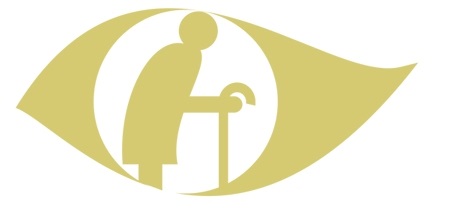                  România, judeţul Mureş, Tg. Mureş, str. Evreilor Martiri, nr. 29-31, CUI 4322858                              Tel/fax 0365-404.480, 0732-018.986, e-mail: camin@tirgumures.ro  camin.mures@rdslink.ro                                                                                                     Nr. 1418/16.12. 2014                                       Referat privind modificarea Statului de funcţii                                         la Căminul pentru persoane vârstnice Tg-Mureş Având în vedere prevederile :-  Legii nr.17/2000, privind asistenţa socială a persoanelor vârstnice, republicată, - Ordinului nr.1470/2011 pentru aprobarea criteriilor privind angajarea şi promovarea în funcţii, grade şi trepte profesionale a personalului contractual din unităţile publice sanitare,-  Hotărârii Guvernului Nr. 539 / 2005 pentru aprobarea Nomenclatorului instituţiilor de asistenţă socială şi a structurii orientative de personal, a Regulamentului-cadru de organizare şi funcţionare a instituţiilor de asistenţă socială, precum şi a Normelor metodologice de aplicare a prevederilor Ordonanţei Guvernului nr. 68/2003 privind serviciile sociale,- Hotărârii Guvernului nr.23/2010  privind aprobarea standardelor de cost pentru serviciile sociale,- Hotărârii Consiliului local municipal Tîrgu - Mureş nr.34/2014 privind modificarea statului de funcţii la Căminul pentru persoane vârstnice Tîrgu- Mureş,- Hotărârii Consiliului local municipal Tîrgu - Mureş şi nr.138/2014 privind modificarea organigramei la Căminul pentru persoane vârstnice Tîrgu- Mureş,- Avizul înregistrat cu nr. 1418/16.12. 2014 al Consiliului Consultativ al Căminului pentru persoane vârstnice Tîrgu Mureş privind modificarea statului de funcţii, În urma unei analize minuţioase referitoare la activitatea instituţiei consider că sunt necesare anumite modificări care trebuiesc operate în Statul de funcţii, după cum urmează:- pentru eficientizarea şi creşterea calităţii serviciilor medico-sociale pe care le poate acorda instituţia noastră, este necesar suplimentarea numărului de personal de specialitate cu 1 asistent medical. Doar în acest mod poate fi asigurată continuitatea in furnizarea serviciilor medico-sociale, 24 din 24 de ore. Acest lucru poate fi realizabil prin transformarea în condiţiile existente de personal, a postului vacant de muncitor calificat-întreţinere în asistent medical, cu respectarea prevederilor HG nr. 23/2010 privind aprobarea standardelor de cost pentru serviciile sociale, respectiv personalul de specialitate reprezinta minimum 60% din numarul total de personal:           - transformarea postului de contabil   in economist având în vedere atribuţiile complexe ale Compartimentului financiar-contabil, compartiment  care momentan funcţionează cu un singur angajat cu studii medii iar activitatea acestuia necesită competenţele unui economist.    Căminul pentru persoane vârstnice Tîrgu- Mureş propune  aprobarea modificărilor în Statul de funcţii a Căminului pentru persoane vârstnice Tîrgu – Mureş, astfel:Modificări în Statul de funcţii al Căminului pentru Persoane Vârstnice Tîrgu MureşDIRECTORDr.Anca Mariela FLOREAÎntocmit/Redactat 2 ex.Dr.AMFCONSILIUL LOCAL  MUNICIPAL TG. MUREȘCĂMIN PENTRU PERSOANE VÂRSTNICESTATUL  DE  FUNCȚII                                                                      PROIECTCONSILIUL LOCAL  MUNICIPAL TG. MUREȘCĂMIN PENTRU PERSOANE VÂRSTNICESTATUL  DE  FUNCȚII                                                           APROBAT PRIN HCL nr.34/2014ProiectR O M Â N I A										                   JUDEŢUL MUREŞ								
CONSILIUL LOCAL MUNICIPAL TÎRGU MUREŞ    H O T Ă R Â R E A     nr. ______din ___________2014privind modificarea Statului de funcţii la Căminul pentru Persoane Vârstnice Tîrgu Mureş Consiliul local municipal Tîrgu Mureş, întrunit în şedinţă ordinară de lucru,Văzând  Expunerea de motive iniţiată de Primarul municipiului Tîrgu Mureş prin Căminul pentru persoane vârstnice Tîrgu - Mureş, privind modificarea Statului de funcţii la Căminul pentru persoane vârstnice,Având în vedere prevederile Legii nr.17/2000, privind asistenţa social a persoanelor vârstnice, republicată, Hotărârea Guvernului nr.23/2010  privind aprobarea standardelor de cost pentru serviciile sociale, Ordinul nr.1470/2011 pentru aprobarea criteriilor privind angajarea şi promovarea în funcţii, grade şi trepte profesionale a personalului contractual din unităţile publice sanitare, Hotărârea Guvernului nr.539/2005, pentru aprobarea Nomenclatorului instituţiilor de asistenţă socială şi a structurii orientative de personal, a Regulamentului-cadru de organizare şi funcţionare a instituţiilor de asistenţă socială, precum şi a Normelor metodologice de aplicare a prevederilor Ordonanţei Guvernului nr. 68/2003 privind serviciile sociale, Hotărârii Consiliului local municipal Tîrgu - Mureş nr.138/2014, privind modificarea organigramei şi nr.34/2014, privind modificarea statului de funcţii la Căminul pentru persoane vârstnice Tîrgu- Mureş, Avizul Consiliului Consultativ al Căminului pentru persoane vârstnice Tîrgu – Mureş nr. 1418/16.12. 2014,           În temeiul art. 36 alin. (2) litera „a”, alin. (3) lit. „b”,  art. 45 şi art. 115 alin. (1) lit. „b” din Legea nr. 215/2001 privind administraţia publică locală, republicată, cu modificările şi completările ulterioare,     H o t ă r ă ş t e :        Art. 1. Se aprobă modificarea Statului de funcţii la Căminul pentru Persoane Vârstnice Tîrgu Mureş, aprobat prin Hotărârea Consiliului local municipal Tîrgu Mureş  nr. 34/2014, conform anexei nr. 1, care face parte integrantă din prezenta hotărâre.        Art. 2. Cu aducerea la îndeplinire a prevederilor prezentei hotărâri se însărcinează Căminul pentru Persoane Vârstnice Tîrgu Mureş.             Viză de legalitate,                                                   Secretarul Municipiului Tîrgu Mureş		            Cioban MariaModificări în Statul de funcţii  la Căminul  pentru Persoane Vârstnice Tîrgu MureşCONSILIUL LOCAL  MUNICIPAL TG. MUREȘCĂMIN PENTRU PERSOANE VÂRSTNICE                                                                                                                       Anexa 1STATUL  DE  FUNCȚIINr. crt.Funcţia vecheFuncţia nouăNr. posturiModificare prinMuncitor calificat-întreţinereAsistent medical principal1TransformareContabilEconomist1TransformareNr. crt.Denumirea funcțieiCategoria/ Nivelul studiilorNr.posturiI. Personal contractualI. Personal contractualI. Personal contractualI. Personal contractualA. Funcții de conducereA. Funcții de conducereA. Funcții de conducereA. Funcții de conducere1DirectorS11MedicMedicMedic2Contabil-șefS12EconomistEconomistEconomistTOTALTOTALTOTAL2B. Funcții de execuțieB. Funcții de execuțieB. Funcții de execuțieB. Funcții de execuție1MedicS12Asistent socialS23PsihologS24Inspector specialitateS15AdministratorM16EconomistS17MagazinerM18Asistent medicalPL59Lucrător socialM610Instructor de ergoterapieM111InfirmierăG612Muncitor calificatG713IngrijitoareG314SoferM1TOTALTOTALTOTAL38Nr. crt.Denumirea funcțieiCategoria/ Nivelul studiilorNr.posturiI. Personal contractualI. Personal contractualI. Personal contractualI. Personal contractualA. Funcții de conducereA. Funcții de conducereA. Funcții de conducereA. Funcții de conducere1DirectorS11MedicMedicMedic2Contabil-șefS12EconomistEconomistEconomistTOTALTOTALTOTAL2B. Funcții de execuțieB. Funcții de execuțieB. Funcții de execuțieB. Funcții de execuție1MedicS12Asistent socialS23PsihologS24Inspector specialitateS15AdministratorM16ContabilM17MagazinerM18Asistent medicalPL49Lucrător socialM610Instructor de ergoterapieM111InfirmierăG612Muncitor calificatG813IngrijitoareG314SoferM1TOTALTOTALTOTAL38Nr. crt.Funcţia vecheFuncţia nouăNr. posturiModificare prinMuncitor calificat-întreţinereAsistent medical principal1TransformareContabilEconomist1TransformareNr. crt.Denumirea funcțieiCategoria/ Nivelul studiilorNr.posturiI. Personal contractualI. Personal contractualI. Personal contractualI. Personal contractualA. Funcții de conducereA. Funcții de conducereA. Funcții de conducereA. Funcții de conducere1DirectorS11MedicMedicMedic2Contabil-șefS12EconomistEconomistEconomistTOTALTOTALTOTAL2B. Funcții de execuțieB. Funcții de execuțieB. Funcții de execuțieB. Funcții de execuție1MedicS12Asistent socialS23PsihologS24Inspector specialitateS15AdministratorM16EconomistS17MagazinerM18Asistent medicalPL59Lucrător socialM610Instructor de ergoterapieM111InfirmierăG612Muncitor calificatG713IngrijitoareG314SoferM1TOTALTOTALTOTAL38